Picture description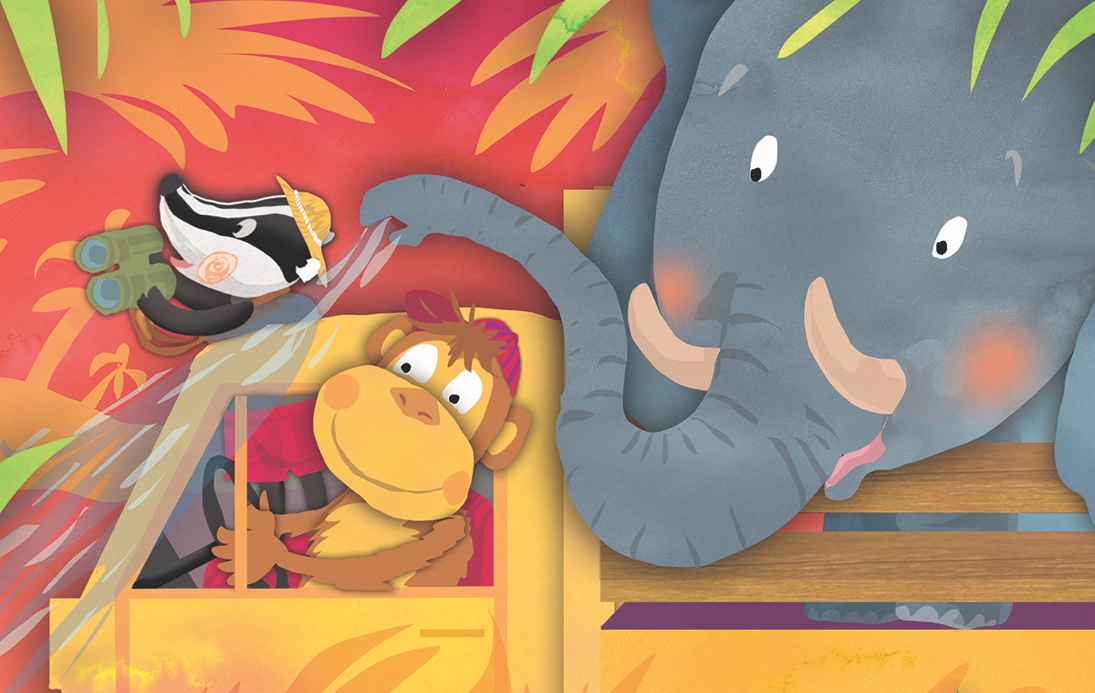 Look at the picture! Circle the animals you can see!bird	monkey	fox	elephant	badger		horse		bearWho is doing what?The ............................................. is driving.The ............................................. is looking into the field-glasses.The .............................................. is blowing water on the fire. What are they doing? Circle the true sentence!They are travelling in the city. 	They are fighting the wildfire.        They are sightseeing. Write 3 sentences about the picture!.......................................................................................................................................................................................................................................................................................................................................................................................................................................